РЕШЕНИЕО бюджете сельского поселения  Юмашевский сельсовет  муниципального района Чекмагушевский район  Республики Башкортостан  на 2012 годСовет сельского поселения  Юмашевский сельсовет муниципального района Чекмагушевский  район Республики Башкортостан РЕШИЛ:1. Утвердить основные характеристики бюджета сельского поселения Юмашевский сельсовет муниципального района  Чекмагушевский район  Республики Башкортостан (далее бюджет поселения) на 2012 год:-  прогнозируемый общий объем доходов бюджета  поселения в сумме  5153,2 тыс. рублей;- общий объем расходов бюджета поселения в сумме     5153,2 тыс. рублей;-  дефицит бюджета поселения в сумме 0 тыс. рублей.         2.Установить, что при зачислении в бюджет сельского поселения безвозмездных поступлений в виде добровольных взносов (пожертвований) юридических и физических лиц для казенного учреждения, находящегося в ведении соответствующего главного распорядителя средств бюджета сельского поселения, на сумму указанных поступлений увеличиваются бюджетные ассигнования соответствующему главному распорядителю средств бюджета сельского поселения для последующего доведения в установленном порядке до указанного казенного учреждения лимитов бюджетных обязательств для осуществления расходов, соответствующих целям, на достижение которых предоставлены добровольные взносы (пожертвования). 3. Утвердить перечень главных администраторов доходов бюджета поселения  и закрепить за ними основные источники доходов бюджета поселения согласно приложению 1 к настоящему решению. Утвердить перечень главных администраторов источников финансирования дефицита бюджета поселения и закрепить за ними основные источники финансирования дефицита бюджета поселения согласно приложению 2 к настоящему решению.          4. Установить поступления доходов в бюджет поселения на 2012 год согласно приложению  3 к настоящему решению.5. Утвердить в пределах общего объема расходов поселения, установленного пунктом 1 настоящего решения, распределение бюджетных ассигнований на 2012 год по разделам и подразделам, целевым статьям и видам расходов классификации расходов бюджета  согласно приложению 4 к настоящему решению.          6. Утвердить ведомственную структуру расходов бюджета  поселения на 2012 год согласно приложению  5 к настоящему решению.          7.Утвердить резервный фонд Администрации сельского поселения Юмашевский сельсовет муниципального района Чекмагушевский район Республики Башкортостан в сумме  3 тыс. руб. 8. Установить в бюджете поселения на 2012 год объем межбюджетных трансфертов, получаемых из бюджета муниципального района  в сумме  0 тыс. рублей. 9. Установить в бюджете поселения на 2012 год объем межбюджетных трансфертов, передаваемых в бюджет муниципального района на осуществление части полномочий по решению вопросов местного значения в сумме 61,7 тыс. рублей.          10.Установить: 1/ верхний предел муниципального долга на 1 января 2013 года в сумме 0 тыс.рублей, в том числе верхний предел долга по муниципальным гарантиям  в сумме 0 тыс. рублей.  2) предельный объем муниципального долга сельского поселения Юмашевский сельсовет муниципального района  Чекмагушевский район Республики Башкортостан в сумме 0 тыс. рублей. 11. 	Администрация сельского поселения не вправе принимать  решения, приводящие к увеличению в 2012 году численности муниципальных служащих поселения и работников  организаций бюджетной сферы. 12.Установить, что заключение и оплата бюджетными учреждениями сельского поселения, являющимися получателями средств бюджета поселения, муниципальных контрактов (договоров), о поставке товаров, выполнении работ и оказании услуг, подлежащих оплате за счет средств, полученных от приносящий доход деятельности, осуществляются в пределах утвержденных в установленном порядке смет доходов и расходов по приносящий доход деятельности.          Установить, что получатель средств бюджета поселения при  заключении муниципальных контрактов (договоров) на поставку товаров (работ, услуг) вправе предусматривать авансовые платежи в размерах, определенных администрацией сельского поселения Юмашевский сельсовет муниципального района  Чекмагушевский район  Республики Башкортостан.      13. Установить, что остатки средств бюджета поселения  по состоянию на 1 января 2012 года в объеме не более одной двенадцатой общего объема расходов бюджета поселения  текущего финансового года направляются администрацией сельского поселения Юмашевский сельсовет на покрытие временных кассовых разрывов, возникающих в ходе исполнения бюджета поселения.    Установить, что неиспользованные в 2011 году  целевые средства, переданные из бюджета муниципального района в бюджет поселения, подлежат использованию в 2012 году или   возврату в доход бюджета муниципального района.14. Установить в соответствии с пунктом 3 статьи 217 Бюджетного кодекса Российской Федерации следующие основания для внесения в ходе исполнения настоящего решения по постановлениям и распоряжениям  Администрации  сельского поселения Юмашевский сельсовет муниципального района  Чекмагушевский район  Республики Башкортостан изменений в показатели сводной бюджетной росписи поселения, связанные с особенностями исполнения бюджета поселения  и (или) перераспределения бюджетных ассигнований между  распорядителями бюджетных средств:1) предписания контрольных органов;2) образование в ходе исполнения бюджета поселения  экономии по отдельным разделам, подразделам,  целевым статьям, видам расходов и статьям операций сектора государственного управления классификации расходов бюджетов;3) использование остатков средств бюджета поселения  на 1 января 2012 года, указанных в пункте  13  настоящего решения;4)  в иных случаях, установленных бюджетным законодательством.15. Настоящее решение вступает в силу с 1 января и действует по 31 декабря 2012 года и подлежит  обнародованию на  информационном стенде администрации сельского поселения  не позднее 10 дней после подписания в установленном порядке.Глава сельского поселения:                                   А.В.Антоновс.Юмашево22декабря 2011 года№36БАШ[ОРТОСТАН  РЕСПУБЛИКА]ЫСА[МА{ОШ  РАЙОНЫ муниципаль районЫНЫ@   ЙОМАШ АУЫЛ СОВЕТЫ АУЫЛ  БИЛ^м^]Е СОВЕТЫ 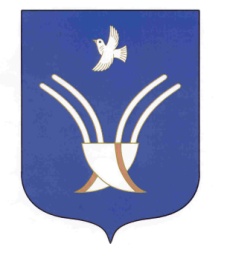 Совет сельского поселения Юмашевский сельсоветмуниципального района Чекмагушевский район Республики Башкортостан